           ҠАРАР                               № 14                    ПОСТАНОВЛЕНИЕ                                                                                                     15 февраль 2024 й                                                     15 февраля 2024 г.Об аннулировании и присвоении адресаРуководствуясь Федеральным законом от 06.10.2003 №131-ФЗ "Об общих принципах организации местного самоуправления в Российской Федерации", Федеральным законом от 28.12.2013 №443-ФЗ "О федеральной информационной адресной системе и о внесении изменений в Федеральный закон "Об общих принципах организации местного самоуправления в Российской Федерации", Правилами присвоения, изменения и аннулирования адресов, утвержденными Постановлением Правительства Российской Федерации от 19.11.2014 №1221, Приказом Минфина России от 05.11.2015 №171н «Об утверждении Перечня элементов планировочной структуры, элементов улично-дорожной сети, элементов объектов адресации, типов зданий (сооружений), помещений, используемых в качестве реквизитов адреса, и правил сокращенного наименования адресообразующих элементов», в связи с присвоением объекту адресации нового адреса                  ПОСТАНОВЛЯЮ:1.	Аннулировать адрес жилого дома (кадастровый номер 02:06:280801:273; уникальный номер аннулируемого адреса объекта адресации в ГАР: 1e81d6ce-29f4-4a24-9883-b64319871825): Российская Федерация, Республика Башкортостан, Баймакский муниципальный район, Сельское поселение Биляловский сельсовет, деревня Кугидель, улица Мунчак, дом 4,квартира 2.1.2.	Присвоить жилому дому (кадастровый номер 02:06:280801:273) адрес: 
Российская Федерация, Республика Башкортостан,Баймакский муниципальный район, Сельское поселение Биляловский сельсовет, деревня Кугидель, улица Мунчак, дом 1а.2.	Аннулировать адрес жилого дома (кадастровый номер 02:06:280301:239; Уникальный номер аннулируемого адреса объекта адресации в ГАР:7388c6df-e999-4345-8560-910a9418dc0a):
Российская Федерация, Республика Башкортостан, Баймакский муниципальный район, Сельское поселение Биляловский сельсовет, деревня Уметбаево, улица Сакмар, дом 1, квартира 2.2.1.	Присвоить жилому дому (кадастровый номер 02:06:280301:239) адрес: Российская Федерация, Республика Башкортостан, Баймакский муниципальный район, Сельское поселение Биляловский сельсовет, деревня Уметбаево, улица Сакмар, дом 2.3. Контроль за исполнением настоящего Постановления оставляю за собой.     Глава сельского поселения      Биляловский сельсовет                                                 Д.Р.ИсаньюловБАШКОРТОСТАН РЕСПУБЛИКАҺЫРЕСПУБЛИКА БАШКОРТОСТАН                   БАЙМАҠ РАЙОНЫМУНИЦИПАЛЬ РАЙОНЫНЫҢБИЛАЛ АУЫЛСОВЕТЫ АУЫЛ БИЛӘМӘҺЕ ХАКИМИӘТЕ453666, Билал ауылы,З.Биишева урамы,19Тел. 8(34751)4-85-30АДМИНИСТРАЦИЯ СЕЛЬСКОГОПОСЕЛЕНИЯ БИЛЯЛОВСКИЙ СЕЛЬСОВЕТ МУНИЦИПАЛЬНОГО РАЙОНАБАЙМАКСКИЙ РАЙОН453666, с.Билялово,ул.З.Биишевой,19Тел. 8(34751)4-85-30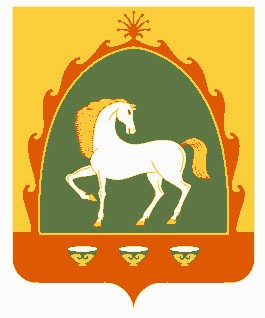 